                    К А Р А Р			                       	ПОСТАНОВЛЕНИЕ          «08» ноябрь  2018 й.                    № 47                    «08» ноября .                                  О  программе «Содержание и ремонт   автомобильных дорог в сельском поселении Нижнеташлинский сельсовет муниципального района Шаранский район Республики Башкортостан на 2019-2024 годы»В целях содействия экономическому и социальному развитию сельского поселения Нижнеташлинский сельсовет, повышению уровня жизни граждан за счет совершенствования и развития улично-дорожной сети  в соответствии с потребностями экономики и населения сельского поселения, руководствуясь Уставом сельского поселения Нижнеташлинский сельсовет муниципального района Шаранский район Республики Башкортостан постановляю:1. Утвердить Программу «Содержание и ремонт   автомобильных дорог в сельском поселении Нижнеташлинский сельсовет муниципального района Шаранский район Республики Башкортостан на 2019-2024 годы». (Приложение № 1)2.  Настоящее постановление вступает в силу с 01 января 2019 года.3. Постановление «О  программе «Содержание и ремонт   автомобильных дорог в сельском поселении Нижнеташлинский сельсовет муниципального района Шаранский район Республики Башкортостан на 2016-2020 годы» от 23.11.2015 года № 58 признать утратившим силу.4. Контроль за выполнением настоящего постановления возложить на Комиссию Совета сельского поселения по развитию предпринимательства,  земельным вопросам, благоустройству  и экологии.Глава сельского поселения                                                   Г.С.Гарифуллина                                                                                 Приложение 1                                                                                 к постановлению главы                                                                                  сельского поселения                                                                                 Нижнеташлинский сельсовет                                                                                 муниципального района                                                                                                               Шаранский район                                                                                   Республики Башкортостан                                                                                 от 08.11.2018 г  № 47Программа «Содержание и ремонт автомобильных дорог в сельском поселении Нижнеташлинский сельсовет муниципального района Шаранский район Республики Башкортостан на 2019-2024 годы»                                                   с. Нижние ТашлыПаспорт программы«Содержание и ремонт   автомобильных дорог в сельском поселении Нижнеташлинский сельсовет муниципального района Шаранский район Республики Башкортостан на 2019-2024 годы»Характеристика экономики и социальных условий развития автомобильных дорогЦель Программы - содействие экономическому и социальному развитию сельского поселения Нижнеташлинский сельсовет  муниципального района Шаранский район Республики Башкортостан, повышению уровня жизни граждан за счет совершенствования и развития улично-дорожной сети (УДС) в соответствии с потребностями экономики и населения сельского поселения.Достижение данной цели обеспечивается за счет решения следующих задач. В экономике:-содействие экономическому развитию сельского поселения за счет совершенствования УДС, способной удовлетворить возрастающий спрос пользователей на перевозки автомобильным транспортом;-снижение стоимости товаров и услуг за счет сокращения транспортных издержек при перевозке грузов и пассажиров автомобильным транспортом;-содействие росту экономической активности граждан сельского поселения ;-увеличение  инвестиционной  привлекательности  территории сельского поселения.  В социальной сфере:- улучшение транспортной доступности всего массива сельского поселения, повышение мобильности и деловой активности населения за счет обеспечения круглогодичного  комфортного  транспортного сообщения; повышение уровня жизни населения сельского поселения за счет снижения транспортной составляющей в стоимости товаров и услуг, улучшения социальных условий жизни и увеличения доходов;увеличение продолжительности жизни населения за счет сокращения числа дорожно-транспортных происшествий, снижения отрицательного воздействия на окружающую среду и обеспечения своевременного медицинского обслуживания граждан сельского поселения.оперативная ликвидация последствий возможных чрезвычайных ситуаций в виде пожаров, ураганов и т.д. с уменьшением количества человеческих жертв.-  улучшение состояния благоустройства улиц населенных пунктов В бюджетной сфере:Увеличение доходов бюджетной системы вследствие:развития сферы услуг на объектах дорожной инфраструктуры;роста экономической активности в различных отраслях при снижении транспортных издержек и росте мобильности населении;увеличения доходов в результате роста рыночной стоимости земель и имущества вблизи усовершенствованных автомобильных дорог.В дорожном хозяйстве:оптимизация дорожной сети с целью сокращения протяженности маршрутов движения автомобильного транспорта (снижения перепробега);- обеспечение подъездов по автомобильным дорогам с усовершенствованным покрытием ко всем объектам транспортной инфраструктуры и предприятиям;-	снижение удельных показателей аварийности и негативного
воздействия на окружающую среду от автомобильных дорог.повышение качества дорожных работ;улучшение транспортной сети автодорог2. Состояние проблемыПрограмма содержит перечень, характеристики и механизм реализации мероприятий по содержанию и ремонту автомобильных дорог сельского поселения Нижнеташлинский сельсовет на период с 2016 по 2020 годы, необходимых для устойчивой и эффективной работы наземной транспортной системы.Разработка и реализация Программы позволят комплексно подойти к развитию улично-дорожной сети, искусственных сооружений, технических средств организации дорожного движения, обеспечить их согласованное развитие и функционирование, соответственно, более эффективное использование финансовых и материальных ресурсов. Процесс совершенствования улично-дорожной сети окажет существенное влияние на социально-экономическое развитие не только сельского поселения Нижнеташлинский сельсовет, но и всего Шаранского района.           Общая площадь сельского поселения составляет .В составе сельского поселения Нижнеташлинский сельсовет находится три населенных пункта: с.Нижние Ташлы, с.Верхние Ташлы, с.Новоюзеево. Численность населения составляет 835 человек. В сельском поселении живут представители более 10 национальностей: татары, русские, башкиры, марийцы, чуваши и другие.Центр с.Нижние Ташлы находится в  от столицы республики г.Уфы и от ближайшей железнодорожной станции г. Туймазы в .Транспортные перевозки в сельском поселении осуществляются автомобильным транспортом по дорогам районного значения Шаран – Нижние Ташлы.Рассмотрим основные проблемы, возникающие в социальной сфере сельского поселения по причине отсутствия дорог на автодорогах улично - дорожной сети сельского поселения:Основной целью Программы является улучшение состояния и качества дорог, повышение надежности и безопасности движения по автомобильным дорогам сельского поселения.  Для достижения поставленных целей проводятся ежегодные ремонты дорог, к примеру за 2015 – 2018 гг. было осуществлено приобретение гравия и гравийно-песчаной смеси для ремонта дорог с.Нижние Ташлы, с.Верхние Ташлы, с.Новоюзеево. Выявленный анализ показал, что в 2019-2024 гг. необходимо выполнить ремонт дорог, разработать проект организации дорожного движения на автомобильных дорогах, изготовление паспортов.Для местных дорог неблагоприятным фактором является: природно-климатические факторы (высокий уровень грунтовых вод, большая глубина промерзания грунта, низкая среднегодовая температура воздуха, большое количество дней с осадками, заболоченная местность, неподходящий для строительства дорог грунт и другое) все эти факторы влияют на состояние дорожного основания и покрытия.3. Ресурсное обеспечение ПрограммыОсновные мероприятия Программы предусмотрено реализовать за счет средств бюджета сельского поселения.  Предложенные объемы финансирования Программы определены из сложившейся потребности в средствах на развитие и эксплуатацию сети автомобильных дорог сельского поселения Нижнеташлинский сельсовет.Уточнение объемов и стоимости работ будет производиться в процессе реализации мероприятий Программы, при разработке проектно-сметной документации, выполнении дорожных работ.Результаты выполненных исследований позволяют сделать вывод о том, что узким местом Программы является ее обеспеченность финансированием.Механизм реализации, этапы и сроки реализации ПрограммыПрограмма предусматривает систему мероприятий, ориентированных на решение долгосрочных проблем дорожного хозяйства сельского поселения. При этом в рамках Программы должно быть обеспечено ежегодное составление плана текущих расходов, в рамках которого должно осуществляться уточнение показателей Программы. Реализация мероприятий Программы предполагает следующие этапы:На 1-м этапе (2019г.) предусматривается:по проектно-изыскательским работам:Разработка проекта организации дорожного движения на автомобильных дорогах,  изготовление паспортовНа 2-м этапе (2020 - 2024 гг.) предусматривается:-	проведение     работ     по    ремонту,  сохранению     и     улучшению     транспортно-эксплуатационного состояния дорожной сети.В результате реализации Программы, улучшения дорожных условий и удовлетворения потребностей населения и экономики сельского поселения в целом в автомобильных перевозках будут созданы условия, содействующие ускорению социально-экономического развития сельского поселения Нижнеташлинский сельсовет. Улучшение транспортно-эксплуатационного состояния автомобильных дорог, повышение технического уровня дорожной сети сельского поселения обусловят увеличение скоростей, удобства, безопасности и экономичности автомобильных перевозок и обеспечат в целом сокращение расходов на грузовые и пассажирские автомобильные перевозки на 15-20%, способствуя экономическому росту. В результате сокращения транспортных расходов сократятся издержки в социальной сфере, что будет способствовать росту производства и повышению уровня жизни населения.5. Организация управления Программой и контроля за ходом ее реализацииЗаказчиком Программы является администрация сельского поселения Нижнеташлинский сельсовет. Заказчик Программы с учетом финансовых средств, выделяемых на ее реализацию и результатов выполнения отдельных ее пунктов уточняют мероприятия Программы, сроки их реализации и объемы финансирования, устанавливая соответствующие показатели в 3-летнем плане инвестиционных и текущих расходов. Организация реализации мероприятий Программы и оперативное управление реализацией осуществляется Администрацией сельского поселения.При этом Администрация сельского поселения обеспечивает:своевременное заключение договоров на реализацию мероприятий предусмотренных Программой;экономический анализ эффективности программных проектов и мероприятий;сбор и анализ оперативной отчетной информации, подготовка и публикация в открытых источниках в установленные сроки и информации о реализации программы;ежегодный доклад на заседании коллегии при главе сельского поселения о результатах реализации программы;подготовку предложений по составлению плана финансирования на очередной период;корректировку плана реализации Программы по источникам и объемам финансирования и по перечню предлагаемых к реализации программных проектов и мероприятий по результатам принятия бюджета сельского поселения и уточнения возможных объемов финансирования из других источников.текущий     контроль     за     качеством     и     своевременностью     выполненных предусмотренных программой работ;подготовку   предложений   по   улучшению   работ,   связанных   с   реализацией программы.В рамках проведения работ по содержанию и ремонту улично - дорожной сети автомобильных дорог, администрации сельского поселения Нижнеташлинский сельсовет:обеспечивает проверку качества выполнения ремонтных работ, применяемых  конструкций и изделий.реализуют меры по снижению стоимости дорожных работ, в том числе за счет применения местных материалов и внедрения прогрессивных технологий, новой техники и оборудования;-	осуществляют контроль за содержанием улиц в населенных пунктах
(недопущения размещения в этих зонах временного складирования строительных материалов, организации свалок бытового мусора и т.п.), за соблюдением правил
эксплуатации объектов недвижимости и. сооружений, стоянок и площадок, и прочих объектов, расположенных в придорожной полосе автомобильных дорог улично - дорожной сети в границах сельского поселения.информируют районные органы о фактах нарушения правил проезда тяжеловесной и негабаритной техники по автомобильным дорогам улично-дорожной сети, совместно с администрацией района и другими заинтересованными ведомствами принимают меры по ограничению проезда тяжеловесной и негабаритной техники.организуют мероприятия по ограничению движения автомобильного транспорта тяжеловесных транспортных средств со сверхнормативными нагрузками по местной сети дорог.осуществляют организацию работы по благоустройству автомобильных дорог в населенных пунктах, устройству тротуаров, разворотных площадок и съездов, принимает меры по ликвидации несанкционированных съездов.Выполнение мероприятий Программы организациями и предприятиями осуществляется посредством заключения контрактов на конкурсной основе в соответствии с Федеральным законом "О конкурсах на размещение заказов на поставки товаров, выполнение работ, оказание услуг для государственных нужд".Заказчик обеспечивает изготовление проектно - сметной документации в установленном порядке и представление необходимой информации о ходе работ по Программе и эффективности использования финансовых ресурсов. Оценку показателей Программы предусмотрено проводить ежегодно и по ее завершении по плановым и фактически достигнутым результатам.6. Оценка социально-экономической и экологической эффективности реализации программы
         Приоритет в оценке эффективности Программы отдается показателям общественной эффективности, поскольку они позволяют наиболее полно оценить экономические последствия ее реализации.Результаты реализации Программы окажут значительное позитивное влияние не только на решение проблем в сфере транспорта, но и на развитие смежных отраслей экономики (транспортное машиностроение, транспортное строительство, сфера услуг), а также на происходящие в стране социальные процессы и в конечном итоге на макроэкономические показатели, что обусловлено мультипликативным эффектом от реализации программных мероприятий.Выполнение программных мероприятий позволит уменьшить зону негативного влияния автомобильных дорог на население и придорожные экосистемы.ПЕРЕЧЕНЬ МЕРОПРИЯТИЙ ПРОГРАММЫ«Содержание и ремонт   автомобильных дорог в сельском поселении Нижнеташлинский сельсовет муниципального района Шаранский район Республики Башкортостан на 2019-2024 годы»Башкортостан РеспубликаһыныңШаран районымуниципаль районыныңТубэнге Ташлы  ауыл Советыауыл биләмәһе ХакимиәтеБашкортостан РеспубликаһыныңШаран районы Тубэнге Ташлы  ауыл СоветыЖину урамы,20, Тубэнге Ташлы  аулы Шаран районы Башкортостан РеспубликаһыныңТел./факс(347 69) 2-51-49,e-mail:ntashss@yandex.ruhttp://www.ntashly-sovet.ru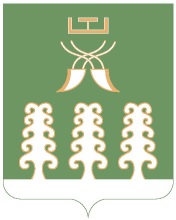 Администрация сельского поселенияНижнеташлинский сельсоветмуниципального районаШаранский районРеспублики БашкортостанНижнеташлинский сельсовет Шаранского района Республики Башкортостанул. Победы,д.20, с.Ни жние Ташлы Шаранского района, Республики БашкортостанТел./факс(347 69) 2-51-49,e-mail:ntashss@yandex.ruhttp://www.ntashly-sovet.ruНаименование ПрограммыПрограмма  сельского поселения «Содержание и ремонт автомобильных дорог в сельском поселении Нижнеташлинский сельсовет муниципального района Шаранский район Республики Башкортостан на 2019-2024 годы»Основание разработкиУстав сельского поселения Нижнеташлинский сельсовет муниципального района Шаранский район Республики БашкортостанЗаказчик ПрограммыАдминистрация сельского поселения Нижнеташлинский сельсовет муниципального района Шаранский район Республики БашкортостанОсновные разработчики ПрограммыАдминистрация сельского поселения Нижнеташлинский сельсовет муниципального района Шаранский район Республики БашкортостанЦели и задачиПрограммыЦель Программы - содействие экономическому и социальному развитию сельского поселения Нижнеташлинский сельсовет муниципального района Шаранский район, повышению уровня жизни граждан за счет совершенствования и развития улично-дорожной сети (УДС) в соответствии с потребностями экономики и населения сельского поселения.Сроки реализации программы2019-2024 годы.Перечень основных мероприятий программы1.Выполнение реконструкции, ремонта улично-дорожной сети.2.Выполнение паспортизации дорог.Объемы и источники финансирования программыОбщий объем финансирования по Программе в целом составляет за 2019-2024 года- 2100 тыс. рублей, в том числе по годам: -2019 год  - 300 тыс. рублей - средства республиканского бюджета;-2020 год –300 тыс. рублей - средства местного бюджета.. –300 тыс. рублей - средства местного бюджета.. –400 тыс. рублей - средства местного бюджета.. –400 тыс. рублей - средства местного бюджета. -2024 г. –400 тыс. рублей - средства местного бюджета.Ожидаемые результаты реализации программы и показатели эффективностиОжидаемые результаты реализации программы:по ремонту автомобильных дорог общего пользования местного значения:- протяженность автомобильных дорог общего пользования местного значения, в отношении которых произведен ремонт (км);по проектно-изыскательским работам:- количество объектов, по которым получено положительное заключение государственной экспертизы проектной документации и результатов изысканий (ед).Система организации контроля за реализации программыАдминистрация сельского поселения Нижнеташлинский сельсовет муниципального района Шаранский район Республики Башкортостан№ п/пНаименование мероприятийИсполнителиСрокисполненияИсточник финансированияФинансовое обеспечение в тыс. рублей Финансовое обеспечение в тыс. рублей Финансовое обеспечение в тыс. рублей Финансовое обеспечение в тыс. рублей Финансовое обеспечение в тыс. рублей Финансовое обеспечение в тыс. рублей Финансовое обеспечение в тыс. рублей Финансовое обеспечение в тыс. рублей № п/пНаименование мероприятийИсполнителиСрокисполненияИсточник финансированиявсего20192020202020212022202320241234567889101112I. Организационные мероприятия:I. Организационные мероприятия:I. Организационные мероприятия:I. Организационные мероприятия:I. Организационные мероприятия:I. Организационные мероприятия:I. Организационные мероприятия:I. Организационные мероприятия:I. Организационные мероприятия:I. Организационные мероприятия:Основные мероприятия:Основные мероприятия:Основные мероприятия:Основные мероприятия:Основные мероприятия:Основные мероприятия:Основные мероприятия:Основные мероприятия:Основные мероприятия:Основные мероприятия:1.Выполнение работ по ремонту, содержанию, строительству и реконструкции автомобильных дорог общего пользования местного значения:1.1Текущий ремонт дорогАдминистрация сельского поселения2019-2024бюджет сельского поселения600,0200,0200,0200,0200,00,00,00,01.2Содержание дорог (очистка от снега, очистка от сорной растительности   вдоль дорог). Администрация сельского поселения2019-2024бюджет сельского поселения1500,0100,0100,0100,0100,0400,0400400,01.3Приобретение гравия крупной фракции.Администрация сельского поселения2019-2024бюджет сельского поселения Итого2100,00300,0300,0300,0300,0400,0400400,0